МУНИЦИПАЛЬНОЕ ОБРАЗОВАНИЕ«НОВОДЕВЯТКИНСКОЕ СЕЛЬСКОЕ ПОСЕЛЕНИЕ»ВСЕВОЛОЖСКОГО МУНИЦИПАЛЬНОГО РАЙОНАЛЕНИНГРАДСКОЙ ОБЛАСТИ____________________________________________________________________________188661, Ленинградская область, Всеволожский район, дер. Новое Девяткино, дом 57 оф. 83-84, тел.факс (812) 595-74-44, (81370) 65-684АДМИНИСТРАЦИЯПОСТАНОВЛЕНИЕ15.06.2018г.                                                                                                         №  60/01-04Об утверждении  Переченя муниципального имущества  МО ««Новодевяткинское сельское поселение», свободного от прав третьих лиц (за исключением имущественных прав субъектов малого и среднего предпринимательства),  предназначенного для предоставления его во владение и (или) пользование на долгосрочной основе (в том числе по льготным ставкам арендной платы) субъектам малого и среднего предпринимательства и организациям, образующим инфраструктуру поддержки субъектов малого и среднего предпринимательства В соответствии с Федеральным законом от 24.07.2007 № 209-ФЗ «О развитии малого и среднего предпринимательства в Российской Федерации», Федеральным законом от 22.07.2008 №159-ФЗ « Об особенностях отчуждения недвижимого имущества, находящегося в государственной собственности субъектов Российской Федерации и муниципальной собственности и арендуемого субъектами малого и среднего предпринимательства», Федеральным законом от 06.10.2003 № 131-ФЗ «Об общих принципах организации местного самоуправления в Российской Федерации», Уставом МО «Новодевяткинское сельское поселение», Решением Совета депутатов от 11.04.2017 №17/01-07 «Об утверждении «Положения о порядке формирования, ведения и обязательного опубликования перечня муниципального имущества  муниципального образования ««Новодевяткинское сельское поселение», предназначенного для предоставления его во владение и (или) пользование на долгосрочной основе (в том числе по льготным ставкам арендной платы) субъектам малого и среднего предпринимательства и организациям, образующим инфраструктуру поддержки субъектов малого и среднего предпринимательства» в новой редакции»ПОСТАНОВЛЯЮ:Утвердить Перечень муниципального имущества  муниципального образования ««Новодевяткинское сельское поселение», свободного от прав третьих лиц (за исключением имущественных прав субъектов малого и среднего предпринимательства),   предназначенного для предоставления его во владение и (или) пользование на долгосрочной основе (в том числе по льготным ставкам арендной платы) субъектам малого и среднего предпринимательства и организациям, образующим инфраструктуру поддержки субъектов малого и среднего предпринимательства (далее –Перечень), согласно приложению к настоящему постановлению.Настоящее постановление вступает в силу с момента подписания.Разместить Перечень в средствах массовой информации, в сети «Интернет» в соответствии с законодательством, нормативно-правовыми актами МО «Новодевяткинское сельское поселение». Контроль исполнения настоящего распоряжения возложить на заместителя главы администрации по социально-экономическим вопросам, архитектуре, градостроительству и землеустройству А.Л. Поспелова.Глава муниципального образования                       Д.А.МайоровПриложение                                                                               к Постановлению  Администрации                                                                              муниципального образования «Новодевяткинское сельское поселение»                                                                     от  15.06.2018г. № 60/01-04Перечень муниципального имущества  муниципального образования ««Новодевяткинское сельское поселение», свободного от прав третьих лиц (за исключением имущественных прав субъектов малого и среднего предпринимательства),   предназначенного для предоставления его во владение и (или) пользование на долгосрочной основе (в том числе по льготным ставкам арендной платы) субъектам малого и среднего предпринимательства и организациям, образующим инфраструктуру поддержки субъектов малого и среднего предпринимательстваНаименование объекта учета, технические параметрыМарка, модельГод выпускаНомер в реестре имуществаБалансовая стоимость, руб.Адрес (местоположение) объектаПравообладатель Тип: оборудование, машины, механизмы, установки, транспортные средства, инвентарь, инструменты, иноеФото объектаПланшет HTC Flyer Wi-Fi +3G  32Gb /2HTC2011001098Д13 990,00Ленинградска обл., Всеволожский муниципальный район, д.Новое Девяткино, д.57, пом.83-84МО «Новодевяткинское сельское поселение»Информационное, компьютерное и телекоммуникационное (икт) оборудованиеПринтер Kyocera FS-1120D (A4.30 PPM 1200 DPI.32MBFS-1120D2011000938Д6 200,00Ленинградска обл., Всеволожский муниципальный район, д.Новое Девяткино, д.57, пом.83-84МО «Новодевяткинское сельское поселение»Информационное, компьютерное и телекоммуникационное (икт) оборудованиеБрошюров. машина Unibindмодель 238 Бельгия 2382009000494Д33 708,75Ленинградска обл., Всеволожский муниципальный район, д.Новое Девяткино, д.57, пом.83-84МО «Новодевяткинское сельское поселение»Прочие машины и оборудование, включая хозяйственный инвентарь, и другие объекты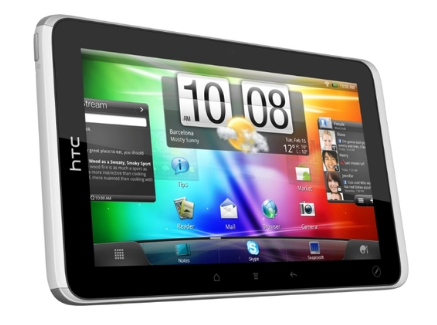 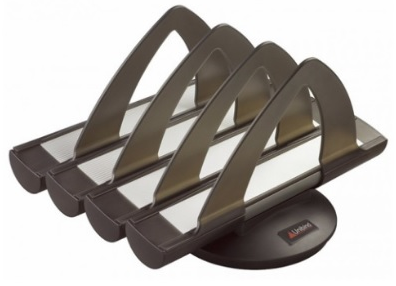 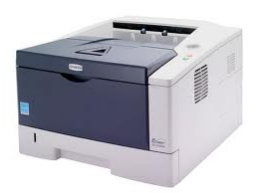 